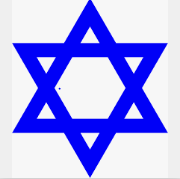 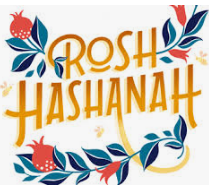 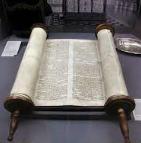 Key VocabularyJudaismThe name of the religionJewSomeone who follows the religion of JudaismTorahThe Holy book of the religion of JudaismRosh HashanahThe celebration of the Jewish New YearThe 10 Days of AweFor the days after Rosh Hashanah, Jews atone (say sorry) for the things they have done wrong.AtonementSaying sorryPersecuted / persecutionDeliberately treating someone badly because they are different to you